Jesus is Alive! He has conquered the grave and defeated death. That is the core beliefs we studied last week as we celebrated Resurrection Sunday. But why? Why did Jesus have to suffer? Why did Jesus have to die on the cross? Why did Jesus have to resurrect from the dead? He did, so that He could offer us grace. As we continue in our series Planted, we will discover what grace is and what it means for us. 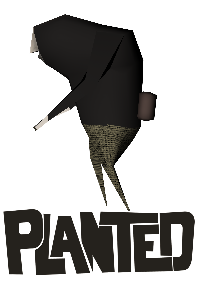 Sermon NotesGraceRomans 3:21-31(John 3:16-17)(Page 1129 In the Pew Bible)My __________ created my need for _______________My ______________ can happen by ___________ through one of two gatesThe _________ GateGround rules for entering through this gate: “Keep the commandments; escape the penalty. Break the commandments; suffer the penalty.” – Dr. Jack Cottrell, The Faith Once For AllMy ________ makes it ______________ to enter through the __________ GateThe _________ GateGround rules for entering through this gate: “Keep the commandments, but suffer the penalty. Break the commandments, but escape the penalty.” –  Dr. Jack Cottrell, The Faith Once For AllOur definition for _________: __________ is the free choice of God to accept the _____________ for our sins__________ is God reaching down to me to offer a gift that is not _________My _______________ to grace shows how I ____________ God’s giftOutline and thoughts resourced from Dr. Jack Cottrell’s chapter titled Salvation: By Law or By Grace in his book The Faith Once for All